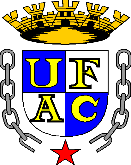 UNIVERSIDADE FEDERAL DO ACRE – UFACPRÓ-REITORIA DE GRADUAÇÃO – PROGRADCOORDENADORIA DE APOIO AO DESENVOLVIMENTO DO ENSINOUNIVERSIDADE FEDERAL DO ACRE – UFACPRÓ-REITORIA DE GRADUAÇÃO – PROGRADCOORDENADORIA DE APOIO AO DESENVOLVIMENTO DO ENSINOUNIVERSIDADE FEDERAL DO ACRE – UFACPRÓ-REITORIA DE GRADUAÇÃO – PROGRADCOORDENADORIA DE APOIO AO DESENVOLVIMENTO DO ENSINOUNIVERSIDADE FEDERAL DO ACRE – UFACPRÓ-REITORIA DE GRADUAÇÃO – PROGRADCOORDENADORIA DE APOIO AO DESENVOLVIMENTO DO ENSINOUNIVERSIDADE FEDERAL DO ACRE – UFACPRÓ-REITORIA DE GRADUAÇÃO – PROGRADCOORDENADORIA DE APOIO AO DESENVOLVIMENTO DO ENSINOUNIVERSIDADE FEDERAL DO ACRE – UFACPRÓ-REITORIA DE GRADUAÇÃO – PROGRADCOORDENADORIA DE APOIO AO DESENVOLVIMENTO DO ENSINOPLANO DE CURSOPLANO DE CURSOPLANO DE CURSOPLANO DE CURSOPLANO DE CURSOPLANO DE CURSOPLANO DE CURSOPLANO DE CURSOCentro:Centro:Centro de Filosofia e Ciências Humanas – CFCHCentro de Filosofia e Ciências Humanas – CFCHCentro de Filosofia e Ciências Humanas – CFCHCentro de Filosofia e Ciências Humanas – CFCHCentro de Filosofia e Ciências Humanas – CFCHCentro de Filosofia e Ciências Humanas – CFCHCurso:Curso:Licenciatura em História - Matutino Licenciatura em História - Matutino Licenciatura em História - Matutino Licenciatura em História - Matutino Licenciatura em História - Matutino Licenciatura em História - Matutino Disciplina:Disciplina:Créditos: Pré-requisito:Pré-requisito:Não há pré-requisitoNão há pré-requisitoNão há pré-requisitoNão há pré-requisitoNão há pré-requisitoNão há pré-requisitoCarga Horária:Carga Horária:135135135135Encontros:Semestre/Ano:Semestre/Ano:1º Semestre 20231º Semestre 20231º Semestre 20231º Semestre 2023Dias/Horário de aulaQuartas-feiras19h às 22h e 30mProfessora: Francisca do Nascimento Pereira Filha Francisca do Nascimento Pereira FilhaTitulação:Titulação: Doutorado Doutorado DoutoradoI. Ementa:Desenvolvimento de atividades de docência - planejamento, avaliação, organização de situações de ensino e aprendizagem, seção e organização de materiais curriculares e regência, e avaliação para o desenvolvimento da docência ensino médio (3º ano).I. Ementa:Desenvolvimento de atividades de docência - planejamento, avaliação, organização de situações de ensino e aprendizagem, seção e organização de materiais curriculares e regência, e avaliação para o desenvolvimento da docência ensino médio (3º ano).I. Ementa:Desenvolvimento de atividades de docência - planejamento, avaliação, organização de situações de ensino e aprendizagem, seção e organização de materiais curriculares e regência, e avaliação para o desenvolvimento da docência ensino médio (3º ano).I. Ementa:Desenvolvimento de atividades de docência - planejamento, avaliação, organização de situações de ensino e aprendizagem, seção e organização de materiais curriculares e regência, e avaliação para o desenvolvimento da docência ensino médio (3º ano).I. Ementa:Desenvolvimento de atividades de docência - planejamento, avaliação, organização de situações de ensino e aprendizagem, seção e organização de materiais curriculares e regência, e avaliação para o desenvolvimento da docência ensino médio (3º ano).I. Ementa:Desenvolvimento de atividades de docência - planejamento, avaliação, organização de situações de ensino e aprendizagem, seção e organização de materiais curriculares e regência, e avaliação para o desenvolvimento da docência ensino médio (3º ano).I. Ementa:Desenvolvimento de atividades de docência - planejamento, avaliação, organização de situações de ensino e aprendizagem, seção e organização de materiais curriculares e regência, e avaliação para o desenvolvimento da docência ensino médio (3º ano).I. Ementa:Desenvolvimento de atividades de docência - planejamento, avaliação, organização de situações de ensino e aprendizagem, seção e organização de materiais curriculares e regência, e avaliação para o desenvolvimento da docência ensino médio (3º ano).II – Objetivos de EnsinoII – Objetivos de EnsinoII – Objetivos de EnsinoII – Objetivos de EnsinoII – Objetivos de EnsinoII – Objetivos de EnsinoII – Objetivos de EnsinoII – Objetivos de Ensino1. Objetivo Geral:Desenvolver atividades de docência contemplando o planejamento, a avaliação, organização de situações de ensino aprendizagem   (com recursos didáticos) para regência do ensino de Filosofia,   como  reflexão, compreensão do fazer pedagógico, não perdendo de vista as múltiplas relações que se dá no espaço da sala de aula na construção do conhecimento..2. Objetivos específicos:Refletir sobre a importância do Ensino significativo de Filosofia no currículo escolar com olhar crítico na relação do aborda os documentos legais como BNCC, documentos locais (Orientações Curriculares do Ac e o estudado no decorrer da formação na IES; Elaborar diferentes formas de organizar conteúdos (Projeto Didático, Sequência de atividades, Plano de aula); Saber diferenciar e produzir diferentes formas de ensino (projeto didático, sequência didática, sistematização e elaboração de plano de aula; Elaborar um plano de aula sabendo fazer uso dos seus elementos constitutivos (objetivo, conteúdos, desenvolvimento/sequência didática relacionando ao conteúdo proposto e ao objetivo esperado para a aprendizagem do aluno;Demonstrar competência na condução da docência (planejamentos, execução de aulas, avaliação da aprendizagem e da sua prática docente);Relacionar dados coletados (as vivências) em sala de aula com a teoria trabalhada na academia;1. Objetivo Geral:Desenvolver atividades de docência contemplando o planejamento, a avaliação, organização de situações de ensino aprendizagem   (com recursos didáticos) para regência do ensino de Filosofia,   como  reflexão, compreensão do fazer pedagógico, não perdendo de vista as múltiplas relações que se dá no espaço da sala de aula na construção do conhecimento..2. Objetivos específicos:Refletir sobre a importância do Ensino significativo de Filosofia no currículo escolar com olhar crítico na relação do aborda os documentos legais como BNCC, documentos locais (Orientações Curriculares do Ac e o estudado no decorrer da formação na IES; Elaborar diferentes formas de organizar conteúdos (Projeto Didático, Sequência de atividades, Plano de aula); Saber diferenciar e produzir diferentes formas de ensino (projeto didático, sequência didática, sistematização e elaboração de plano de aula; Elaborar um plano de aula sabendo fazer uso dos seus elementos constitutivos (objetivo, conteúdos, desenvolvimento/sequência didática relacionando ao conteúdo proposto e ao objetivo esperado para a aprendizagem do aluno;Demonstrar competência na condução da docência (planejamentos, execução de aulas, avaliação da aprendizagem e da sua prática docente);Relacionar dados coletados (as vivências) em sala de aula com a teoria trabalhada na academia;1. Objetivo Geral:Desenvolver atividades de docência contemplando o planejamento, a avaliação, organização de situações de ensino aprendizagem   (com recursos didáticos) para regência do ensino de Filosofia,   como  reflexão, compreensão do fazer pedagógico, não perdendo de vista as múltiplas relações que se dá no espaço da sala de aula na construção do conhecimento..2. Objetivos específicos:Refletir sobre a importância do Ensino significativo de Filosofia no currículo escolar com olhar crítico na relação do aborda os documentos legais como BNCC, documentos locais (Orientações Curriculares do Ac e o estudado no decorrer da formação na IES; Elaborar diferentes formas de organizar conteúdos (Projeto Didático, Sequência de atividades, Plano de aula); Saber diferenciar e produzir diferentes formas de ensino (projeto didático, sequência didática, sistematização e elaboração de plano de aula; Elaborar um plano de aula sabendo fazer uso dos seus elementos constitutivos (objetivo, conteúdos, desenvolvimento/sequência didática relacionando ao conteúdo proposto e ao objetivo esperado para a aprendizagem do aluno;Demonstrar competência na condução da docência (planejamentos, execução de aulas, avaliação da aprendizagem e da sua prática docente);Relacionar dados coletados (as vivências) em sala de aula com a teoria trabalhada na academia;1. Objetivo Geral:Desenvolver atividades de docência contemplando o planejamento, a avaliação, organização de situações de ensino aprendizagem   (com recursos didáticos) para regência do ensino de Filosofia,   como  reflexão, compreensão do fazer pedagógico, não perdendo de vista as múltiplas relações que se dá no espaço da sala de aula na construção do conhecimento..2. Objetivos específicos:Refletir sobre a importância do Ensino significativo de Filosofia no currículo escolar com olhar crítico na relação do aborda os documentos legais como BNCC, documentos locais (Orientações Curriculares do Ac e o estudado no decorrer da formação na IES; Elaborar diferentes formas de organizar conteúdos (Projeto Didático, Sequência de atividades, Plano de aula); Saber diferenciar e produzir diferentes formas de ensino (projeto didático, sequência didática, sistematização e elaboração de plano de aula; Elaborar um plano de aula sabendo fazer uso dos seus elementos constitutivos (objetivo, conteúdos, desenvolvimento/sequência didática relacionando ao conteúdo proposto e ao objetivo esperado para a aprendizagem do aluno;Demonstrar competência na condução da docência (planejamentos, execução de aulas, avaliação da aprendizagem e da sua prática docente);Relacionar dados coletados (as vivências) em sala de aula com a teoria trabalhada na academia;1. Objetivo Geral:Desenvolver atividades de docência contemplando o planejamento, a avaliação, organização de situações de ensino aprendizagem   (com recursos didáticos) para regência do ensino de Filosofia,   como  reflexão, compreensão do fazer pedagógico, não perdendo de vista as múltiplas relações que se dá no espaço da sala de aula na construção do conhecimento..2. Objetivos específicos:Refletir sobre a importância do Ensino significativo de Filosofia no currículo escolar com olhar crítico na relação do aborda os documentos legais como BNCC, documentos locais (Orientações Curriculares do Ac e o estudado no decorrer da formação na IES; Elaborar diferentes formas de organizar conteúdos (Projeto Didático, Sequência de atividades, Plano de aula); Saber diferenciar e produzir diferentes formas de ensino (projeto didático, sequência didática, sistematização e elaboração de plano de aula; Elaborar um plano de aula sabendo fazer uso dos seus elementos constitutivos (objetivo, conteúdos, desenvolvimento/sequência didática relacionando ao conteúdo proposto e ao objetivo esperado para a aprendizagem do aluno;Demonstrar competência na condução da docência (planejamentos, execução de aulas, avaliação da aprendizagem e da sua prática docente);Relacionar dados coletados (as vivências) em sala de aula com a teoria trabalhada na academia;1. Objetivo Geral:Desenvolver atividades de docência contemplando o planejamento, a avaliação, organização de situações de ensino aprendizagem   (com recursos didáticos) para regência do ensino de Filosofia,   como  reflexão, compreensão do fazer pedagógico, não perdendo de vista as múltiplas relações que se dá no espaço da sala de aula na construção do conhecimento..2. Objetivos específicos:Refletir sobre a importância do Ensino significativo de Filosofia no currículo escolar com olhar crítico na relação do aborda os documentos legais como BNCC, documentos locais (Orientações Curriculares do Ac e o estudado no decorrer da formação na IES; Elaborar diferentes formas de organizar conteúdos (Projeto Didático, Sequência de atividades, Plano de aula); Saber diferenciar e produzir diferentes formas de ensino (projeto didático, sequência didática, sistematização e elaboração de plano de aula; Elaborar um plano de aula sabendo fazer uso dos seus elementos constitutivos (objetivo, conteúdos, desenvolvimento/sequência didática relacionando ao conteúdo proposto e ao objetivo esperado para a aprendizagem do aluno;Demonstrar competência na condução da docência (planejamentos, execução de aulas, avaliação da aprendizagem e da sua prática docente);Relacionar dados coletados (as vivências) em sala de aula com a teoria trabalhada na academia;1. Objetivo Geral:Desenvolver atividades de docência contemplando o planejamento, a avaliação, organização de situações de ensino aprendizagem   (com recursos didáticos) para regência do ensino de Filosofia,   como  reflexão, compreensão do fazer pedagógico, não perdendo de vista as múltiplas relações que se dá no espaço da sala de aula na construção do conhecimento..2. Objetivos específicos:Refletir sobre a importância do Ensino significativo de Filosofia no currículo escolar com olhar crítico na relação do aborda os documentos legais como BNCC, documentos locais (Orientações Curriculares do Ac e o estudado no decorrer da formação na IES; Elaborar diferentes formas de organizar conteúdos (Projeto Didático, Sequência de atividades, Plano de aula); Saber diferenciar e produzir diferentes formas de ensino (projeto didático, sequência didática, sistematização e elaboração de plano de aula; Elaborar um plano de aula sabendo fazer uso dos seus elementos constitutivos (objetivo, conteúdos, desenvolvimento/sequência didática relacionando ao conteúdo proposto e ao objetivo esperado para a aprendizagem do aluno;Demonstrar competência na condução da docência (planejamentos, execução de aulas, avaliação da aprendizagem e da sua prática docente);Relacionar dados coletados (as vivências) em sala de aula com a teoria trabalhada na academia;1. Objetivo Geral:Desenvolver atividades de docência contemplando o planejamento, a avaliação, organização de situações de ensino aprendizagem   (com recursos didáticos) para regência do ensino de Filosofia,   como  reflexão, compreensão do fazer pedagógico, não perdendo de vista as múltiplas relações que se dá no espaço da sala de aula na construção do conhecimento..2. Objetivos específicos:Refletir sobre a importância do Ensino significativo de Filosofia no currículo escolar com olhar crítico na relação do aborda os documentos legais como BNCC, documentos locais (Orientações Curriculares do Ac e o estudado no decorrer da formação na IES; Elaborar diferentes formas de organizar conteúdos (Projeto Didático, Sequência de atividades, Plano de aula); Saber diferenciar e produzir diferentes formas de ensino (projeto didático, sequência didática, sistematização e elaboração de plano de aula; Elaborar um plano de aula sabendo fazer uso dos seus elementos constitutivos (objetivo, conteúdos, desenvolvimento/sequência didática relacionando ao conteúdo proposto e ao objetivo esperado para a aprendizagem do aluno;Demonstrar competência na condução da docência (planejamentos, execução de aulas, avaliação da aprendizagem e da sua prática docente);Relacionar dados coletados (as vivências) em sala de aula com a teoria trabalhada na academia;III – Conteúdos de EnsinoIII – Conteúdos de EnsinoIII – Conteúdos de EnsinoIII – Conteúdos de EnsinoIII – Conteúdos de EnsinoIII – Conteúdos de EnsinoIII – Conteúdos de EnsinoIII – Conteúdos de EnsinoUnidades TemáticasUnidades TemáticasUnidades TemáticasUnidades TemáticasUnidades TemáticasUnidades TemáticasC/HC/HUnidade 1 - O estágio como um processo de aprendizagem: Planejamento, previsão e ordenação de onde se quer chegar1 - O ensino de Filosofia: entre os documentos legais Nacionais e locais, a formação do professor de filosofia e a sala de aula de aula Modalidade de Ensino: Atividades permanentes, projeto, sequência didática, situação independente1.1  -  Projeto Didático e seus elementos constitutivos1. 2 - Sequência Didática e seus elementos constitutivos2. Plano de aula: uma organização didática2.2 Elaboração de plano de aula e análise de seus elementos constitutivos como exercício;Unidade 1 - O estágio como um processo de aprendizagem: Planejamento, previsão e ordenação de onde se quer chegar1 - O ensino de Filosofia: entre os documentos legais Nacionais e locais, a formação do professor de filosofia e a sala de aula de aula Modalidade de Ensino: Atividades permanentes, projeto, sequência didática, situação independente1.1  -  Projeto Didático e seus elementos constitutivos1. 2 - Sequência Didática e seus elementos constitutivos2. Plano de aula: uma organização didática2.2 Elaboração de plano de aula e análise de seus elementos constitutivos como exercício;Unidade 1 - O estágio como um processo de aprendizagem: Planejamento, previsão e ordenação de onde se quer chegar1 - O ensino de Filosofia: entre os documentos legais Nacionais e locais, a formação do professor de filosofia e a sala de aula de aula Modalidade de Ensino: Atividades permanentes, projeto, sequência didática, situação independente1.1  -  Projeto Didático e seus elementos constitutivos1. 2 - Sequência Didática e seus elementos constitutivos2. Plano de aula: uma organização didática2.2 Elaboração de plano de aula e análise de seus elementos constitutivos como exercício;Unidade 1 - O estágio como um processo de aprendizagem: Planejamento, previsão e ordenação de onde se quer chegar1 - O ensino de Filosofia: entre os documentos legais Nacionais e locais, a formação do professor de filosofia e a sala de aula de aula Modalidade de Ensino: Atividades permanentes, projeto, sequência didática, situação independente1.1  -  Projeto Didático e seus elementos constitutivos1. 2 - Sequência Didática e seus elementos constitutivos2. Plano de aula: uma organização didática2.2 Elaboração de plano de aula e análise de seus elementos constitutivos como exercício;Unidade 1 - O estágio como um processo de aprendizagem: Planejamento, previsão e ordenação de onde se quer chegar1 - O ensino de Filosofia: entre os documentos legais Nacionais e locais, a formação do professor de filosofia e a sala de aula de aula Modalidade de Ensino: Atividades permanentes, projeto, sequência didática, situação independente1.1  -  Projeto Didático e seus elementos constitutivos1. 2 - Sequência Didática e seus elementos constitutivos2. Plano de aula: uma organização didática2.2 Elaboração de plano de aula e análise de seus elementos constitutivos como exercício;Unidade 1 - O estágio como um processo de aprendizagem: Planejamento, previsão e ordenação de onde se quer chegar1 - O ensino de Filosofia: entre os documentos legais Nacionais e locais, a formação do professor de filosofia e a sala de aula de aula Modalidade de Ensino: Atividades permanentes, projeto, sequência didática, situação independente1.1  -  Projeto Didático e seus elementos constitutivos1. 2 - Sequência Didática e seus elementos constitutivos2. Plano de aula: uma organização didática2.2 Elaboração de plano de aula e análise de seus elementos constitutivos como exercício;20h/a25/05/2023 e 01/06/202320h/a25/05/2023 e 01/06/2023Unidade 2  – Estágio na escola: o Planejamento das ações2.1 -  A vivência escolar e sua relação com a sociedade;2.2 - Seleção das escolas;2.3 - Observação de aula didática e sua relação com seus diferentes atores (professor, alunos, conteúdos);2.4 – Planejamento: projeto e/ou sequências didática; 2. 4 - Elaboração de recursos para ser utilizados nas aulas;Unidade 2  – Estágio na escola: o Planejamento das ações2.1 -  A vivência escolar e sua relação com a sociedade;2.2 - Seleção das escolas;2.3 - Observação de aula didática e sua relação com seus diferentes atores (professor, alunos, conteúdos);2.4 – Planejamento: projeto e/ou sequências didática; 2. 4 - Elaboração de recursos para ser utilizados nas aulas;Unidade 2  – Estágio na escola: o Planejamento das ações2.1 -  A vivência escolar e sua relação com a sociedade;2.2 - Seleção das escolas;2.3 - Observação de aula didática e sua relação com seus diferentes atores (professor, alunos, conteúdos);2.4 – Planejamento: projeto e/ou sequências didática; 2. 4 - Elaboração de recursos para ser utilizados nas aulas;Unidade 2  – Estágio na escola: o Planejamento das ações2.1 -  A vivência escolar e sua relação com a sociedade;2.2 - Seleção das escolas;2.3 - Observação de aula didática e sua relação com seus diferentes atores (professor, alunos, conteúdos);2.4 – Planejamento: projeto e/ou sequências didática; 2. 4 - Elaboração de recursos para ser utilizados nas aulas;Unidade 2  – Estágio na escola: o Planejamento das ações2.1 -  A vivência escolar e sua relação com a sociedade;2.2 - Seleção das escolas;2.3 - Observação de aula didática e sua relação com seus diferentes atores (professor, alunos, conteúdos);2.4 – Planejamento: projeto e/ou sequências didática; 2. 4 - Elaboração de recursos para ser utilizados nas aulas;Unidade 2  – Estágio na escola: o Planejamento das ações2.1 -  A vivência escolar e sua relação com a sociedade;2.2 - Seleção das escolas;2.3 - Observação de aula didática e sua relação com seus diferentes atores (professor, alunos, conteúdos);2.4 – Planejamento: projeto e/ou sequências didática; 2. 4 - Elaboração de recursos para ser utilizados nas aulas;25h/a25h/aUnidade 3  – Estágio na escola: a execução reflexiva do fazer pedagógico3. 1- Ministração das aulas levando em consideração toda dinâmica de uma sala de aula no processo ensino/aprendizagem;3.2 - Avaliação como meio de compreender o processo de formação professor/ aluno e o meio social;3.3 – (re)planejamento de acordo com a realidade e necessidades dos alunos.Unidade 3  – Estágio na escola: a execução reflexiva do fazer pedagógico3. 1- Ministração das aulas levando em consideração toda dinâmica de uma sala de aula no processo ensino/aprendizagem;3.2 - Avaliação como meio de compreender o processo de formação professor/ aluno e o meio social;3.3 – (re)planejamento de acordo com a realidade e necessidades dos alunos.Unidade 3  – Estágio na escola: a execução reflexiva do fazer pedagógico3. 1- Ministração das aulas levando em consideração toda dinâmica de uma sala de aula no processo ensino/aprendizagem;3.2 - Avaliação como meio de compreender o processo de formação professor/ aluno e o meio social;3.3 – (re)planejamento de acordo com a realidade e necessidades dos alunos.Unidade 3  – Estágio na escola: a execução reflexiva do fazer pedagógico3. 1- Ministração das aulas levando em consideração toda dinâmica de uma sala de aula no processo ensino/aprendizagem;3.2 - Avaliação como meio de compreender o processo de formação professor/ aluno e o meio social;3.3 – (re)planejamento de acordo com a realidade e necessidades dos alunos.Unidade 3  – Estágio na escola: a execução reflexiva do fazer pedagógico3. 1- Ministração das aulas levando em consideração toda dinâmica de uma sala de aula no processo ensino/aprendizagem;3.2 - Avaliação como meio de compreender o processo de formação professor/ aluno e o meio social;3.3 – (re)planejamento de acordo com a realidade e necessidades dos alunos.Unidade 3  – Estágio na escola: a execução reflexiva do fazer pedagógico3. 1- Ministração das aulas levando em consideração toda dinâmica de uma sala de aula no processo ensino/aprendizagem;3.2 - Avaliação como meio de compreender o processo de formação professor/ aluno e o meio social;3.3 – (re)planejamento de acordo com a realidade e necessidades dos alunos.65h/a65h/aUnidade – Refletindo sobre a prática: construção de resumo expandido1 - Estrutura do resumo expandido;2 – Normas da ABNT;4 – Produção escrita de um resumo expandido, Seminário de apresentação e socialização dos resultados do estágio.Unidade – Refletindo sobre a prática: construção de resumo expandido1 - Estrutura do resumo expandido;2 – Normas da ABNT;4 – Produção escrita de um resumo expandido, Seminário de apresentação e socialização dos resultados do estágio.Unidade – Refletindo sobre a prática: construção de resumo expandido1 - Estrutura do resumo expandido;2 – Normas da ABNT;4 – Produção escrita de um resumo expandido, Seminário de apresentação e socialização dos resultados do estágio.Unidade – Refletindo sobre a prática: construção de resumo expandido1 - Estrutura do resumo expandido;2 – Normas da ABNT;4 – Produção escrita de um resumo expandido, Seminário de apresentação e socialização dos resultados do estágio.Unidade – Refletindo sobre a prática: construção de resumo expandido1 - Estrutura do resumo expandido;2 – Normas da ABNT;4 – Produção escrita de um resumo expandido, Seminário de apresentação e socialização dos resultados do estágio.Unidade – Refletindo sobre a prática: construção de resumo expandido1 - Estrutura do resumo expandido;2 – Normas da ABNT;4 – Produção escrita de um resumo expandido, Seminário de apresentação e socialização dos resultados do estágio.25h/a25h/aAvaliação FinalAvaliação FinalAvaliação FinalAvaliação FinalAvaliação FinalAvaliação FinalTotal Total Total Total Total Total 36 encontros 36 encontros IV – Metodologia de EnsinoIV – Metodologia de EnsinoIV – Metodologia de EnsinoIV – Metodologia de EnsinoIV – Metodologia de EnsinoIV – Metodologia de EnsinoIV – Metodologia de EnsinoIV – Metodologia de EnsinoA Disciplina de Estágio Supervisionado IV, será desenvolvida em quatro partes: primeiramente em aula dialogada, leitura, análise de textos, filmes e documentos referenciais para a docência da disciplina de Filosofia e as modalidades de ensino na organização da ação pedagógica na sala de aula;  A segunda parte: observação, planejamento, elaboração de matérias para a execução do estágio na sala de aula; a terceira parte: a execução das aulas, avaliação dos alunos e da sua prática, registros escritos descritivo e analítico da dinâmica em sala de aula e, a terceira parte: culminando com seminário de apresentação, socialização da experiência da docência e produção escrita (artigo) da pesquisa sobre a vivência no estágio.Obs: Os encontros para a regências de estágios ocorrerão nos horários de contraturnos (Matutino ou vespestinos) a depender da disponilidade das escolas e aluno(as) estagiários.A Disciplina de Estágio Supervisionado IV, será desenvolvida em quatro partes: primeiramente em aula dialogada, leitura, análise de textos, filmes e documentos referenciais para a docência da disciplina de Filosofia e as modalidades de ensino na organização da ação pedagógica na sala de aula;  A segunda parte: observação, planejamento, elaboração de matérias para a execução do estágio na sala de aula; a terceira parte: a execução das aulas, avaliação dos alunos e da sua prática, registros escritos descritivo e analítico da dinâmica em sala de aula e, a terceira parte: culminando com seminário de apresentação, socialização da experiência da docência e produção escrita (artigo) da pesquisa sobre a vivência no estágio.Obs: Os encontros para a regências de estágios ocorrerão nos horários de contraturnos (Matutino ou vespestinos) a depender da disponilidade das escolas e aluno(as) estagiários.A Disciplina de Estágio Supervisionado IV, será desenvolvida em quatro partes: primeiramente em aula dialogada, leitura, análise de textos, filmes e documentos referenciais para a docência da disciplina de Filosofia e as modalidades de ensino na organização da ação pedagógica na sala de aula;  A segunda parte: observação, planejamento, elaboração de matérias para a execução do estágio na sala de aula; a terceira parte: a execução das aulas, avaliação dos alunos e da sua prática, registros escritos descritivo e analítico da dinâmica em sala de aula e, a terceira parte: culminando com seminário de apresentação, socialização da experiência da docência e produção escrita (artigo) da pesquisa sobre a vivência no estágio.Obs: Os encontros para a regências de estágios ocorrerão nos horários de contraturnos (Matutino ou vespestinos) a depender da disponilidade das escolas e aluno(as) estagiários.A Disciplina de Estágio Supervisionado IV, será desenvolvida em quatro partes: primeiramente em aula dialogada, leitura, análise de textos, filmes e documentos referenciais para a docência da disciplina de Filosofia e as modalidades de ensino na organização da ação pedagógica na sala de aula;  A segunda parte: observação, planejamento, elaboração de matérias para a execução do estágio na sala de aula; a terceira parte: a execução das aulas, avaliação dos alunos e da sua prática, registros escritos descritivo e analítico da dinâmica em sala de aula e, a terceira parte: culminando com seminário de apresentação, socialização da experiência da docência e produção escrita (artigo) da pesquisa sobre a vivência no estágio.Obs: Os encontros para a regências de estágios ocorrerão nos horários de contraturnos (Matutino ou vespestinos) a depender da disponilidade das escolas e aluno(as) estagiários.A Disciplina de Estágio Supervisionado IV, será desenvolvida em quatro partes: primeiramente em aula dialogada, leitura, análise de textos, filmes e documentos referenciais para a docência da disciplina de Filosofia e as modalidades de ensino na organização da ação pedagógica na sala de aula;  A segunda parte: observação, planejamento, elaboração de matérias para a execução do estágio na sala de aula; a terceira parte: a execução das aulas, avaliação dos alunos e da sua prática, registros escritos descritivo e analítico da dinâmica em sala de aula e, a terceira parte: culminando com seminário de apresentação, socialização da experiência da docência e produção escrita (artigo) da pesquisa sobre a vivência no estágio.Obs: Os encontros para a regências de estágios ocorrerão nos horários de contraturnos (Matutino ou vespestinos) a depender da disponilidade das escolas e aluno(as) estagiários.A Disciplina de Estágio Supervisionado IV, será desenvolvida em quatro partes: primeiramente em aula dialogada, leitura, análise de textos, filmes e documentos referenciais para a docência da disciplina de Filosofia e as modalidades de ensino na organização da ação pedagógica na sala de aula;  A segunda parte: observação, planejamento, elaboração de matérias para a execução do estágio na sala de aula; a terceira parte: a execução das aulas, avaliação dos alunos e da sua prática, registros escritos descritivo e analítico da dinâmica em sala de aula e, a terceira parte: culminando com seminário de apresentação, socialização da experiência da docência e produção escrita (artigo) da pesquisa sobre a vivência no estágio.Obs: Os encontros para a regências de estágios ocorrerão nos horários de contraturnos (Matutino ou vespestinos) a depender da disponilidade das escolas e aluno(as) estagiários.A Disciplina de Estágio Supervisionado IV, será desenvolvida em quatro partes: primeiramente em aula dialogada, leitura, análise de textos, filmes e documentos referenciais para a docência da disciplina de Filosofia e as modalidades de ensino na organização da ação pedagógica na sala de aula;  A segunda parte: observação, planejamento, elaboração de matérias para a execução do estágio na sala de aula; a terceira parte: a execução das aulas, avaliação dos alunos e da sua prática, registros escritos descritivo e analítico da dinâmica em sala de aula e, a terceira parte: culminando com seminário de apresentação, socialização da experiência da docência e produção escrita (artigo) da pesquisa sobre a vivência no estágio.Obs: Os encontros para a regências de estágios ocorrerão nos horários de contraturnos (Matutino ou vespestinos) a depender da disponilidade das escolas e aluno(as) estagiários.A Disciplina de Estágio Supervisionado IV, será desenvolvida em quatro partes: primeiramente em aula dialogada, leitura, análise de textos, filmes e documentos referenciais para a docência da disciplina de Filosofia e as modalidades de ensino na organização da ação pedagógica na sala de aula;  A segunda parte: observação, planejamento, elaboração de matérias para a execução do estágio na sala de aula; a terceira parte: a execução das aulas, avaliação dos alunos e da sua prática, registros escritos descritivo e analítico da dinâmica em sala de aula e, a terceira parte: culminando com seminário de apresentação, socialização da experiência da docência e produção escrita (artigo) da pesquisa sobre a vivência no estágio.Obs: Os encontros para a regências de estágios ocorrerão nos horários de contraturnos (Matutino ou vespestinos) a depender da disponilidade das escolas e aluno(as) estagiários.V– Recursos DidáticosV– Recursos DidáticosV– Recursos DidáticosV– Recursos DidáticosV– Recursos DidáticosV– Recursos DidáticosV– Recursos DidáticosV– Recursos DidáticosDatashow;Notebook;Quadro branco;Pincéis;Trechos de filmes;Textos do referencial teórico;Dentre outros.Datashow;Notebook;Quadro branco;Pincéis;Trechos de filmes;Textos do referencial teórico;Dentre outros.Datashow;Notebook;Quadro branco;Pincéis;Trechos de filmes;Textos do referencial teórico;Dentre outros.Datashow;Notebook;Quadro branco;Pincéis;Trechos de filmes;Textos do referencial teórico;Dentre outros.Datashow;Notebook;Quadro branco;Pincéis;Trechos de filmes;Textos do referencial teórico;Dentre outros.Datashow;Notebook;Quadro branco;Pincéis;Trechos de filmes;Textos do referencial teórico;Dentre outros.Datashow;Notebook;Quadro branco;Pincéis;Trechos de filmes;Textos do referencial teórico;Dentre outros.Datashow;Notebook;Quadro branco;Pincéis;Trechos de filmes;Textos do referencial teórico;Dentre outros.VI – Avaliação da AprendizagemVI – Avaliação da AprendizagemVI – Avaliação da AprendizagemVI – Avaliação da AprendizagemVI – Avaliação da AprendizagemVI – Avaliação da AprendizagemVI – Avaliação da AprendizagemVI – Avaliação da AprendizagemA avaliação da aprendizagem para efeito de atribuição de notas (N1, N2 e NF) e promoção sobre as produções acadêmicas, será contínua e formativa, utilizar-se-á como critério de avaliação do desempenho dos alunos (participação efetiva, criatividade, assiduidade, organização no planejamento e execução da docência, a qualidade com base teórica nas produções e transposição didática. N1: terá por objeto de avaliação os conteúdos teóricos estudados na disciplina, a partir de trabalhos individuais e coletivo :contato com a escola, observação participativa na sala que o aluno(a) irá estagiar, elaboração plano de aula e recursos didáticos; participação da rotina de planejamento, reunião pedagógica na escola.N2: Será composta pela participação presencial e qualitativa na escola, assiduidade, realização da regência didática e produção do resultado da pesquisa por escrito através de um resumo expandidoA avaliação da aprendizagem para efeito de atribuição de notas (N1, N2 e NF) e promoção sobre as produções acadêmicas, será contínua e formativa, utilizar-se-á como critério de avaliação do desempenho dos alunos (participação efetiva, criatividade, assiduidade, organização no planejamento e execução da docência, a qualidade com base teórica nas produções e transposição didática. N1: terá por objeto de avaliação os conteúdos teóricos estudados na disciplina, a partir de trabalhos individuais e coletivo :contato com a escola, observação participativa na sala que o aluno(a) irá estagiar, elaboração plano de aula e recursos didáticos; participação da rotina de planejamento, reunião pedagógica na escola.N2: Será composta pela participação presencial e qualitativa na escola, assiduidade, realização da regência didática e produção do resultado da pesquisa por escrito através de um resumo expandidoA avaliação da aprendizagem para efeito de atribuição de notas (N1, N2 e NF) e promoção sobre as produções acadêmicas, será contínua e formativa, utilizar-se-á como critério de avaliação do desempenho dos alunos (participação efetiva, criatividade, assiduidade, organização no planejamento e execução da docência, a qualidade com base teórica nas produções e transposição didática. N1: terá por objeto de avaliação os conteúdos teóricos estudados na disciplina, a partir de trabalhos individuais e coletivo :contato com a escola, observação participativa na sala que o aluno(a) irá estagiar, elaboração plano de aula e recursos didáticos; participação da rotina de planejamento, reunião pedagógica na escola.N2: Será composta pela participação presencial e qualitativa na escola, assiduidade, realização da regência didática e produção do resultado da pesquisa por escrito através de um resumo expandidoA avaliação da aprendizagem para efeito de atribuição de notas (N1, N2 e NF) e promoção sobre as produções acadêmicas, será contínua e formativa, utilizar-se-á como critério de avaliação do desempenho dos alunos (participação efetiva, criatividade, assiduidade, organização no planejamento e execução da docência, a qualidade com base teórica nas produções e transposição didática. N1: terá por objeto de avaliação os conteúdos teóricos estudados na disciplina, a partir de trabalhos individuais e coletivo :contato com a escola, observação participativa na sala que o aluno(a) irá estagiar, elaboração plano de aula e recursos didáticos; participação da rotina de planejamento, reunião pedagógica na escola.N2: Será composta pela participação presencial e qualitativa na escola, assiduidade, realização da regência didática e produção do resultado da pesquisa por escrito através de um resumo expandidoA avaliação da aprendizagem para efeito de atribuição de notas (N1, N2 e NF) e promoção sobre as produções acadêmicas, será contínua e formativa, utilizar-se-á como critério de avaliação do desempenho dos alunos (participação efetiva, criatividade, assiduidade, organização no planejamento e execução da docência, a qualidade com base teórica nas produções e transposição didática. N1: terá por objeto de avaliação os conteúdos teóricos estudados na disciplina, a partir de trabalhos individuais e coletivo :contato com a escola, observação participativa na sala que o aluno(a) irá estagiar, elaboração plano de aula e recursos didáticos; participação da rotina de planejamento, reunião pedagógica na escola.N2: Será composta pela participação presencial e qualitativa na escola, assiduidade, realização da regência didática e produção do resultado da pesquisa por escrito através de um resumo expandidoA avaliação da aprendizagem para efeito de atribuição de notas (N1, N2 e NF) e promoção sobre as produções acadêmicas, será contínua e formativa, utilizar-se-á como critério de avaliação do desempenho dos alunos (participação efetiva, criatividade, assiduidade, organização no planejamento e execução da docência, a qualidade com base teórica nas produções e transposição didática. N1: terá por objeto de avaliação os conteúdos teóricos estudados na disciplina, a partir de trabalhos individuais e coletivo :contato com a escola, observação participativa na sala que o aluno(a) irá estagiar, elaboração plano de aula e recursos didáticos; participação da rotina de planejamento, reunião pedagógica na escola.N2: Será composta pela participação presencial e qualitativa na escola, assiduidade, realização da regência didática e produção do resultado da pesquisa por escrito através de um resumo expandidoA avaliação da aprendizagem para efeito de atribuição de notas (N1, N2 e NF) e promoção sobre as produções acadêmicas, será contínua e formativa, utilizar-se-á como critério de avaliação do desempenho dos alunos (participação efetiva, criatividade, assiduidade, organização no planejamento e execução da docência, a qualidade com base teórica nas produções e transposição didática. N1: terá por objeto de avaliação os conteúdos teóricos estudados na disciplina, a partir de trabalhos individuais e coletivo :contato com a escola, observação participativa na sala que o aluno(a) irá estagiar, elaboração plano de aula e recursos didáticos; participação da rotina de planejamento, reunião pedagógica na escola.N2: Será composta pela participação presencial e qualitativa na escola, assiduidade, realização da regência didática e produção do resultado da pesquisa por escrito através de um resumo expandidoA avaliação da aprendizagem para efeito de atribuição de notas (N1, N2 e NF) e promoção sobre as produções acadêmicas, será contínua e formativa, utilizar-se-á como critério de avaliação do desempenho dos alunos (participação efetiva, criatividade, assiduidade, organização no planejamento e execução da docência, a qualidade com base teórica nas produções e transposição didática. N1: terá por objeto de avaliação os conteúdos teóricos estudados na disciplina, a partir de trabalhos individuais e coletivo :contato com a escola, observação participativa na sala que o aluno(a) irá estagiar, elaboração plano de aula e recursos didáticos; participação da rotina de planejamento, reunião pedagógica na escola.N2: Será composta pela participação presencial e qualitativa na escola, assiduidade, realização da regência didática e produção do resultado da pesquisa por escrito através de um resumo expandidoVII – BibliografiaVII – BibliografiaVII – BibliografiaVII – BibliografiaVII – BibliografiaVII – BibliografiaVII – BibliografiaVII – Bibliografia1 – Bibliografia Básica:1- Bibliografia Básica BRASIL. Orientações Curriculares para o Ensino Médio: Ciências Humanas e suas Tecnologias. http://portal.mec.gov.br/seb/arquivos/pdf/book_volume_03_internet.pdf. Acesso em: abril de 2017.DALMÁS. Angelo. Planejamento participativo na escola: Elaboração, acompanhamento, avaliação. 17 ed. Petrópolis, RJ: Vozes, 2011.GANDIN, Danilo; CRUZ, Carlos Henrique Carrilho. Planejamento na sala de aula. 14. ed. Petrópolis, TJ: 2014.GATTI, B. A formação inicial de professores para educação básica: As licenciaturas. Revista USP, n. 100. São Paulo. Dezembro/janeiro de 2013 -2014, p. 33-46.LIBÂNEO. José Carlos; OLIVEIRA. Ferreira de; TOSCHI. Mirza Seabra. Educação Escolar: políticas, estrutura e organização.10 ed. São Paulo: Cortez, 2011. MORAIS. R. Sala de aula: que espaço é esse? 21 ed. Campinas, São Paulo: Papirus, 1988.PIMENTA, Selma Garrido. O Estágio na Formação de Professores: Unidade Teoria e Prática? 11. Ed. São Paulo: Cortez, 2012.PIMENTA, S. G.; LIMA, M. do S. L.  Estágio e docência diferentes concepções. Revista Poiesis v. 3, n. 3 e 4, pp. 5-24, 2005, 2006.TARDIF, Maurice; Lessard, Claude. Tradução de Lucy Magalhães. O ofício de professor: história, perspectivas e desafios internacionais. 2. Ed. Petrópolis, RJ: vozes, 2008.VEIGA. I.P.A (Org.). Aula: gênese, dimensões, princípios e práticas. Campinas, São Paulo: Papirus, 2008.A PRECIOSA: UMA HISTÓRIA DE ESPERANÇA. Filme. Diretor: Lee Daniels. Produtores: Lee Daniels; Oprah Winfrey; Tom Heller; Tyler Perry. Estados Unidos, 2009. ALÉM DA SALA DE AULA. Filme. Jeef Beckner. Produção: Gerald R. Moller; Andrew Gottlieb. 24 de abril de 2011.COMPLEMENTARACRE. Currículo de Referência  Única do Estado do Acre.  https://novocurriculoacre.wixsite.com/curriculoacreANDRÉ, Marli. (Org.). O papel da pesquisa na formação e na prática dos professores. 4ª. Ed. Campinas: Papirus, 2001. BOGDAN, R.; BILKEN, S. Investigação Qualitativa em Educação. Uma Introdução à Teoria e aos Métodos. Coleção Ciências da Educação. Porto Editora 2010.DEMO. P. Metodologia Científica em Ciências Sociais. 3ª. Ed. São Paulo:Atlas, 1995.DUSSEL.I.; CARUSO. M.  A invenção da sala de aula: uma genealogia das formas de ensinar. São Paulo: Moderna, 2003.FURASTÉ, Pedro. Antonio. Normas Técnicas para o Trabalho Científico: Explicitação das Normas da ABNT, 16 ed. Porto Alegre: Dáctilo Plus, 2012.LÜDKE, M. ANDRÉ. M. E. D. A. Pesquisa em Educação: Abordagens Qualitativas. Temas Básicos de educação e Ensino. São Paulo: E.P. U.,2012.
SILVA. P. A.; MELO. E. A. DE A. A importância de um ensino de filosofia significativo: desafios em sala de aula. Revista Eletrônica de Educação de Alagoas – REDUC ISSN 2317-1170 Vol. 02, Nº 01, Maio – 2014.SEVERINO. A. J. Metodologia do trabalho científico. 23ª ed.São Paulo: Cortez, 2007. 3- Bibliografia SugeridaALVES, Nilda e OLIVEIRA, Inês Barbosa. Imagens de escolas: espaçostempos de      diferenças no cotidiano.  Dossiê: Imagem e Pesquisa em Educação: Currículo e Cotidiano Escolar. Educ. Soc., Campinas, vol. 25, n. 86, p. 17-36, abril 2004.  https://www.scielo.br/scielo.php?script=sci_arttext&pid=S0101-73302004000100003&lng=pt&nrm=iso  Acessado em 21/03/2023.GIL, Antônio Carlos. Como elaborar projetos de pesquisa. 6. ed. São Paulo: Atlas, 2019.OLIIVEIRA, Inês Barbosa. Aprendendo Nos/Dos/Com os Cotidianos A Ver/ Ler/Ouvir/Sentir. Dossiê: Cotidiano Escolar. Educ. Soc. v.28 n.98 Campinas jan./abr. 2007. Disponível em: https://www.cedes.unicamp.br/publicacoes/edicao/116. Acessado em 21/03/2023.1 – Bibliografia Básica:1- Bibliografia Básica BRASIL. Orientações Curriculares para o Ensino Médio: Ciências Humanas e suas Tecnologias. http://portal.mec.gov.br/seb/arquivos/pdf/book_volume_03_internet.pdf. Acesso em: abril de 2017.DALMÁS. Angelo. Planejamento participativo na escola: Elaboração, acompanhamento, avaliação. 17 ed. Petrópolis, RJ: Vozes, 2011.GANDIN, Danilo; CRUZ, Carlos Henrique Carrilho. Planejamento na sala de aula. 14. ed. Petrópolis, TJ: 2014.GATTI, B. A formação inicial de professores para educação básica: As licenciaturas. Revista USP, n. 100. São Paulo. Dezembro/janeiro de 2013 -2014, p. 33-46.LIBÂNEO. José Carlos; OLIVEIRA. Ferreira de; TOSCHI. Mirza Seabra. Educação Escolar: políticas, estrutura e organização.10 ed. São Paulo: Cortez, 2011. MORAIS. R. Sala de aula: que espaço é esse? 21 ed. Campinas, São Paulo: Papirus, 1988.PIMENTA, Selma Garrido. O Estágio na Formação de Professores: Unidade Teoria e Prática? 11. Ed. São Paulo: Cortez, 2012.PIMENTA, S. G.; LIMA, M. do S. L.  Estágio e docência diferentes concepções. Revista Poiesis v. 3, n. 3 e 4, pp. 5-24, 2005, 2006.TARDIF, Maurice; Lessard, Claude. Tradução de Lucy Magalhães. O ofício de professor: história, perspectivas e desafios internacionais. 2. Ed. Petrópolis, RJ: vozes, 2008.VEIGA. I.P.A (Org.). Aula: gênese, dimensões, princípios e práticas. Campinas, São Paulo: Papirus, 2008.A PRECIOSA: UMA HISTÓRIA DE ESPERANÇA. Filme. Diretor: Lee Daniels. Produtores: Lee Daniels; Oprah Winfrey; Tom Heller; Tyler Perry. Estados Unidos, 2009. ALÉM DA SALA DE AULA. Filme. Jeef Beckner. Produção: Gerald R. Moller; Andrew Gottlieb. 24 de abril de 2011.COMPLEMENTARACRE. Currículo de Referência  Única do Estado do Acre.  https://novocurriculoacre.wixsite.com/curriculoacreANDRÉ, Marli. (Org.). O papel da pesquisa na formação e na prática dos professores. 4ª. Ed. Campinas: Papirus, 2001. BOGDAN, R.; BILKEN, S. Investigação Qualitativa em Educação. Uma Introdução à Teoria e aos Métodos. Coleção Ciências da Educação. Porto Editora 2010.DEMO. P. Metodologia Científica em Ciências Sociais. 3ª. Ed. São Paulo:Atlas, 1995.DUSSEL.I.; CARUSO. M.  A invenção da sala de aula: uma genealogia das formas de ensinar. São Paulo: Moderna, 2003.FURASTÉ, Pedro. Antonio. Normas Técnicas para o Trabalho Científico: Explicitação das Normas da ABNT, 16 ed. Porto Alegre: Dáctilo Plus, 2012.LÜDKE, M. ANDRÉ. M. E. D. A. Pesquisa em Educação: Abordagens Qualitativas. Temas Básicos de educação e Ensino. São Paulo: E.P. U.,2012.
SILVA. P. A.; MELO. E. A. DE A. A importância de um ensino de filosofia significativo: desafios em sala de aula. Revista Eletrônica de Educação de Alagoas – REDUC ISSN 2317-1170 Vol. 02, Nº 01, Maio – 2014.SEVERINO. A. J. Metodologia do trabalho científico. 23ª ed.São Paulo: Cortez, 2007. 3- Bibliografia SugeridaALVES, Nilda e OLIVEIRA, Inês Barbosa. Imagens de escolas: espaçostempos de      diferenças no cotidiano.  Dossiê: Imagem e Pesquisa em Educação: Currículo e Cotidiano Escolar. Educ. Soc., Campinas, vol. 25, n. 86, p. 17-36, abril 2004.  https://www.scielo.br/scielo.php?script=sci_arttext&pid=S0101-73302004000100003&lng=pt&nrm=iso  Acessado em 21/03/2023.GIL, Antônio Carlos. Como elaborar projetos de pesquisa. 6. ed. São Paulo: Atlas, 2019.OLIIVEIRA, Inês Barbosa. Aprendendo Nos/Dos/Com os Cotidianos A Ver/ Ler/Ouvir/Sentir. Dossiê: Cotidiano Escolar. Educ. Soc. v.28 n.98 Campinas jan./abr. 2007. Disponível em: https://www.cedes.unicamp.br/publicacoes/edicao/116. Acessado em 21/03/2023.1 – Bibliografia Básica:1- Bibliografia Básica BRASIL. Orientações Curriculares para o Ensino Médio: Ciências Humanas e suas Tecnologias. http://portal.mec.gov.br/seb/arquivos/pdf/book_volume_03_internet.pdf. Acesso em: abril de 2017.DALMÁS. Angelo. Planejamento participativo na escola: Elaboração, acompanhamento, avaliação. 17 ed. Petrópolis, RJ: Vozes, 2011.GANDIN, Danilo; CRUZ, Carlos Henrique Carrilho. Planejamento na sala de aula. 14. ed. Petrópolis, TJ: 2014.GATTI, B. A formação inicial de professores para educação básica: As licenciaturas. Revista USP, n. 100. São Paulo. Dezembro/janeiro de 2013 -2014, p. 33-46.LIBÂNEO. José Carlos; OLIVEIRA. Ferreira de; TOSCHI. Mirza Seabra. Educação Escolar: políticas, estrutura e organização.10 ed. São Paulo: Cortez, 2011. MORAIS. R. Sala de aula: que espaço é esse? 21 ed. Campinas, São Paulo: Papirus, 1988.PIMENTA, Selma Garrido. O Estágio na Formação de Professores: Unidade Teoria e Prática? 11. Ed. São Paulo: Cortez, 2012.PIMENTA, S. G.; LIMA, M. do S. L.  Estágio e docência diferentes concepções. Revista Poiesis v. 3, n. 3 e 4, pp. 5-24, 2005, 2006.TARDIF, Maurice; Lessard, Claude. Tradução de Lucy Magalhães. O ofício de professor: história, perspectivas e desafios internacionais. 2. Ed. Petrópolis, RJ: vozes, 2008.VEIGA. I.P.A (Org.). Aula: gênese, dimensões, princípios e práticas. Campinas, São Paulo: Papirus, 2008.A PRECIOSA: UMA HISTÓRIA DE ESPERANÇA. Filme. Diretor: Lee Daniels. Produtores: Lee Daniels; Oprah Winfrey; Tom Heller; Tyler Perry. Estados Unidos, 2009. ALÉM DA SALA DE AULA. Filme. Jeef Beckner. Produção: Gerald R. Moller; Andrew Gottlieb. 24 de abril de 2011.COMPLEMENTARACRE. Currículo de Referência  Única do Estado do Acre.  https://novocurriculoacre.wixsite.com/curriculoacreANDRÉ, Marli. (Org.). O papel da pesquisa na formação e na prática dos professores. 4ª. Ed. Campinas: Papirus, 2001. BOGDAN, R.; BILKEN, S. Investigação Qualitativa em Educação. Uma Introdução à Teoria e aos Métodos. Coleção Ciências da Educação. Porto Editora 2010.DEMO. P. Metodologia Científica em Ciências Sociais. 3ª. Ed. São Paulo:Atlas, 1995.DUSSEL.I.; CARUSO. M.  A invenção da sala de aula: uma genealogia das formas de ensinar. São Paulo: Moderna, 2003.FURASTÉ, Pedro. Antonio. Normas Técnicas para o Trabalho Científico: Explicitação das Normas da ABNT, 16 ed. Porto Alegre: Dáctilo Plus, 2012.LÜDKE, M. ANDRÉ. M. E. D. A. Pesquisa em Educação: Abordagens Qualitativas. Temas Básicos de educação e Ensino. São Paulo: E.P. U.,2012.
SILVA. P. A.; MELO. E. A. DE A. A importância de um ensino de filosofia significativo: desafios em sala de aula. Revista Eletrônica de Educação de Alagoas – REDUC ISSN 2317-1170 Vol. 02, Nº 01, Maio – 2014.SEVERINO. A. J. Metodologia do trabalho científico. 23ª ed.São Paulo: Cortez, 2007. 3- Bibliografia SugeridaALVES, Nilda e OLIVEIRA, Inês Barbosa. Imagens de escolas: espaçostempos de      diferenças no cotidiano.  Dossiê: Imagem e Pesquisa em Educação: Currículo e Cotidiano Escolar. Educ. Soc., Campinas, vol. 25, n. 86, p. 17-36, abril 2004.  https://www.scielo.br/scielo.php?script=sci_arttext&pid=S0101-73302004000100003&lng=pt&nrm=iso  Acessado em 21/03/2023.GIL, Antônio Carlos. Como elaborar projetos de pesquisa. 6. ed. São Paulo: Atlas, 2019.OLIIVEIRA, Inês Barbosa. Aprendendo Nos/Dos/Com os Cotidianos A Ver/ Ler/Ouvir/Sentir. Dossiê: Cotidiano Escolar. Educ. Soc. v.28 n.98 Campinas jan./abr. 2007. Disponível em: https://www.cedes.unicamp.br/publicacoes/edicao/116. Acessado em 21/03/2023.1 – Bibliografia Básica:1- Bibliografia Básica BRASIL. Orientações Curriculares para o Ensino Médio: Ciências Humanas e suas Tecnologias. http://portal.mec.gov.br/seb/arquivos/pdf/book_volume_03_internet.pdf. Acesso em: abril de 2017.DALMÁS. Angelo. Planejamento participativo na escola: Elaboração, acompanhamento, avaliação. 17 ed. Petrópolis, RJ: Vozes, 2011.GANDIN, Danilo; CRUZ, Carlos Henrique Carrilho. Planejamento na sala de aula. 14. ed. Petrópolis, TJ: 2014.GATTI, B. A formação inicial de professores para educação básica: As licenciaturas. Revista USP, n. 100. São Paulo. Dezembro/janeiro de 2013 -2014, p. 33-46.LIBÂNEO. José Carlos; OLIVEIRA. Ferreira de; TOSCHI. Mirza Seabra. Educação Escolar: políticas, estrutura e organização.10 ed. São Paulo: Cortez, 2011. MORAIS. R. Sala de aula: que espaço é esse? 21 ed. Campinas, São Paulo: Papirus, 1988.PIMENTA, Selma Garrido. O Estágio na Formação de Professores: Unidade Teoria e Prática? 11. Ed. São Paulo: Cortez, 2012.PIMENTA, S. G.; LIMA, M. do S. L.  Estágio e docência diferentes concepções. Revista Poiesis v. 3, n. 3 e 4, pp. 5-24, 2005, 2006.TARDIF, Maurice; Lessard, Claude. Tradução de Lucy Magalhães. O ofício de professor: história, perspectivas e desafios internacionais. 2. Ed. Petrópolis, RJ: vozes, 2008.VEIGA. I.P.A (Org.). Aula: gênese, dimensões, princípios e práticas. Campinas, São Paulo: Papirus, 2008.A PRECIOSA: UMA HISTÓRIA DE ESPERANÇA. Filme. Diretor: Lee Daniels. Produtores: Lee Daniels; Oprah Winfrey; Tom Heller; Tyler Perry. Estados Unidos, 2009. ALÉM DA SALA DE AULA. Filme. Jeef Beckner. Produção: Gerald R. Moller; Andrew Gottlieb. 24 de abril de 2011.COMPLEMENTARACRE. Currículo de Referência  Única do Estado do Acre.  https://novocurriculoacre.wixsite.com/curriculoacreANDRÉ, Marli. (Org.). O papel da pesquisa na formação e na prática dos professores. 4ª. Ed. Campinas: Papirus, 2001. BOGDAN, R.; BILKEN, S. Investigação Qualitativa em Educação. Uma Introdução à Teoria e aos Métodos. Coleção Ciências da Educação. Porto Editora 2010.DEMO. P. Metodologia Científica em Ciências Sociais. 3ª. Ed. São Paulo:Atlas, 1995.DUSSEL.I.; CARUSO. M.  A invenção da sala de aula: uma genealogia das formas de ensinar. São Paulo: Moderna, 2003.FURASTÉ, Pedro. Antonio. Normas Técnicas para o Trabalho Científico: Explicitação das Normas da ABNT, 16 ed. Porto Alegre: Dáctilo Plus, 2012.LÜDKE, M. ANDRÉ. M. E. D. A. Pesquisa em Educação: Abordagens Qualitativas. Temas Básicos de educação e Ensino. São Paulo: E.P. U.,2012.
SILVA. P. A.; MELO. E. A. DE A. A importância de um ensino de filosofia significativo: desafios em sala de aula. Revista Eletrônica de Educação de Alagoas – REDUC ISSN 2317-1170 Vol. 02, Nº 01, Maio – 2014.SEVERINO. A. J. Metodologia do trabalho científico. 23ª ed.São Paulo: Cortez, 2007. 3- Bibliografia SugeridaALVES, Nilda e OLIVEIRA, Inês Barbosa. Imagens de escolas: espaçostempos de      diferenças no cotidiano.  Dossiê: Imagem e Pesquisa em Educação: Currículo e Cotidiano Escolar. Educ. Soc., Campinas, vol. 25, n. 86, p. 17-36, abril 2004.  https://www.scielo.br/scielo.php?script=sci_arttext&pid=S0101-73302004000100003&lng=pt&nrm=iso  Acessado em 21/03/2023.GIL, Antônio Carlos. Como elaborar projetos de pesquisa. 6. ed. São Paulo: Atlas, 2019.OLIIVEIRA, Inês Barbosa. Aprendendo Nos/Dos/Com os Cotidianos A Ver/ Ler/Ouvir/Sentir. Dossiê: Cotidiano Escolar. Educ. Soc. v.28 n.98 Campinas jan./abr. 2007. Disponível em: https://www.cedes.unicamp.br/publicacoes/edicao/116. Acessado em 21/03/2023.1 – Bibliografia Básica:1- Bibliografia Básica BRASIL. Orientações Curriculares para o Ensino Médio: Ciências Humanas e suas Tecnologias. http://portal.mec.gov.br/seb/arquivos/pdf/book_volume_03_internet.pdf. Acesso em: abril de 2017.DALMÁS. Angelo. Planejamento participativo na escola: Elaboração, acompanhamento, avaliação. 17 ed. Petrópolis, RJ: Vozes, 2011.GANDIN, Danilo; CRUZ, Carlos Henrique Carrilho. Planejamento na sala de aula. 14. ed. Petrópolis, TJ: 2014.GATTI, B. A formação inicial de professores para educação básica: As licenciaturas. Revista USP, n. 100. São Paulo. Dezembro/janeiro de 2013 -2014, p. 33-46.LIBÂNEO. José Carlos; OLIVEIRA. Ferreira de; TOSCHI. Mirza Seabra. Educação Escolar: políticas, estrutura e organização.10 ed. São Paulo: Cortez, 2011. MORAIS. R. Sala de aula: que espaço é esse? 21 ed. Campinas, São Paulo: Papirus, 1988.PIMENTA, Selma Garrido. O Estágio na Formação de Professores: Unidade Teoria e Prática? 11. Ed. São Paulo: Cortez, 2012.PIMENTA, S. G.; LIMA, M. do S. L.  Estágio e docência diferentes concepções. Revista Poiesis v. 3, n. 3 e 4, pp. 5-24, 2005, 2006.TARDIF, Maurice; Lessard, Claude. Tradução de Lucy Magalhães. O ofício de professor: história, perspectivas e desafios internacionais. 2. Ed. Petrópolis, RJ: vozes, 2008.VEIGA. I.P.A (Org.). Aula: gênese, dimensões, princípios e práticas. Campinas, São Paulo: Papirus, 2008.A PRECIOSA: UMA HISTÓRIA DE ESPERANÇA. Filme. Diretor: Lee Daniels. Produtores: Lee Daniels; Oprah Winfrey; Tom Heller; Tyler Perry. Estados Unidos, 2009. ALÉM DA SALA DE AULA. Filme. Jeef Beckner. Produção: Gerald R. Moller; Andrew Gottlieb. 24 de abril de 2011.COMPLEMENTARACRE. Currículo de Referência  Única do Estado do Acre.  https://novocurriculoacre.wixsite.com/curriculoacreANDRÉ, Marli. (Org.). O papel da pesquisa na formação e na prática dos professores. 4ª. Ed. Campinas: Papirus, 2001. BOGDAN, R.; BILKEN, S. Investigação Qualitativa em Educação. Uma Introdução à Teoria e aos Métodos. Coleção Ciências da Educação. Porto Editora 2010.DEMO. P. Metodologia Científica em Ciências Sociais. 3ª. Ed. São Paulo:Atlas, 1995.DUSSEL.I.; CARUSO. M.  A invenção da sala de aula: uma genealogia das formas de ensinar. São Paulo: Moderna, 2003.FURASTÉ, Pedro. Antonio. Normas Técnicas para o Trabalho Científico: Explicitação das Normas da ABNT, 16 ed. Porto Alegre: Dáctilo Plus, 2012.LÜDKE, M. ANDRÉ. M. E. D. A. Pesquisa em Educação: Abordagens Qualitativas. Temas Básicos de educação e Ensino. São Paulo: E.P. U.,2012.
SILVA. P. A.; MELO. E. A. DE A. A importância de um ensino de filosofia significativo: desafios em sala de aula. Revista Eletrônica de Educação de Alagoas – REDUC ISSN 2317-1170 Vol. 02, Nº 01, Maio – 2014.SEVERINO. A. J. Metodologia do trabalho científico. 23ª ed.São Paulo: Cortez, 2007. 3- Bibliografia SugeridaALVES, Nilda e OLIVEIRA, Inês Barbosa. Imagens de escolas: espaçostempos de      diferenças no cotidiano.  Dossiê: Imagem e Pesquisa em Educação: Currículo e Cotidiano Escolar. Educ. Soc., Campinas, vol. 25, n. 86, p. 17-36, abril 2004.  https://www.scielo.br/scielo.php?script=sci_arttext&pid=S0101-73302004000100003&lng=pt&nrm=iso  Acessado em 21/03/2023.GIL, Antônio Carlos. Como elaborar projetos de pesquisa. 6. ed. São Paulo: Atlas, 2019.OLIIVEIRA, Inês Barbosa. Aprendendo Nos/Dos/Com os Cotidianos A Ver/ Ler/Ouvir/Sentir. Dossiê: Cotidiano Escolar. Educ. Soc. v.28 n.98 Campinas jan./abr. 2007. Disponível em: https://www.cedes.unicamp.br/publicacoes/edicao/116. Acessado em 21/03/2023.1 – Bibliografia Básica:1- Bibliografia Básica BRASIL. Orientações Curriculares para o Ensino Médio: Ciências Humanas e suas Tecnologias. http://portal.mec.gov.br/seb/arquivos/pdf/book_volume_03_internet.pdf. Acesso em: abril de 2017.DALMÁS. Angelo. Planejamento participativo na escola: Elaboração, acompanhamento, avaliação. 17 ed. Petrópolis, RJ: Vozes, 2011.GANDIN, Danilo; CRUZ, Carlos Henrique Carrilho. Planejamento na sala de aula. 14. ed. Petrópolis, TJ: 2014.GATTI, B. A formação inicial de professores para educação básica: As licenciaturas. Revista USP, n. 100. São Paulo. Dezembro/janeiro de 2013 -2014, p. 33-46.LIBÂNEO. José Carlos; OLIVEIRA. Ferreira de; TOSCHI. Mirza Seabra. Educação Escolar: políticas, estrutura e organização.10 ed. São Paulo: Cortez, 2011. MORAIS. R. Sala de aula: que espaço é esse? 21 ed. Campinas, São Paulo: Papirus, 1988.PIMENTA, Selma Garrido. O Estágio na Formação de Professores: Unidade Teoria e Prática? 11. Ed. São Paulo: Cortez, 2012.PIMENTA, S. G.; LIMA, M. do S. L.  Estágio e docência diferentes concepções. Revista Poiesis v. 3, n. 3 e 4, pp. 5-24, 2005, 2006.TARDIF, Maurice; Lessard, Claude. Tradução de Lucy Magalhães. O ofício de professor: história, perspectivas e desafios internacionais. 2. Ed. Petrópolis, RJ: vozes, 2008.VEIGA. I.P.A (Org.). Aula: gênese, dimensões, princípios e práticas. Campinas, São Paulo: Papirus, 2008.A PRECIOSA: UMA HISTÓRIA DE ESPERANÇA. Filme. Diretor: Lee Daniels. Produtores: Lee Daniels; Oprah Winfrey; Tom Heller; Tyler Perry. Estados Unidos, 2009. ALÉM DA SALA DE AULA. Filme. Jeef Beckner. Produção: Gerald R. Moller; Andrew Gottlieb. 24 de abril de 2011.COMPLEMENTARACRE. Currículo de Referência  Única do Estado do Acre.  https://novocurriculoacre.wixsite.com/curriculoacreANDRÉ, Marli. (Org.). O papel da pesquisa na formação e na prática dos professores. 4ª. Ed. Campinas: Papirus, 2001. BOGDAN, R.; BILKEN, S. Investigação Qualitativa em Educação. Uma Introdução à Teoria e aos Métodos. Coleção Ciências da Educação. Porto Editora 2010.DEMO. P. Metodologia Científica em Ciências Sociais. 3ª. Ed. São Paulo:Atlas, 1995.DUSSEL.I.; CARUSO. M.  A invenção da sala de aula: uma genealogia das formas de ensinar. São Paulo: Moderna, 2003.FURASTÉ, Pedro. Antonio. Normas Técnicas para o Trabalho Científico: Explicitação das Normas da ABNT, 16 ed. Porto Alegre: Dáctilo Plus, 2012.LÜDKE, M. ANDRÉ. M. E. D. A. Pesquisa em Educação: Abordagens Qualitativas. Temas Básicos de educação e Ensino. São Paulo: E.P. U.,2012.
SILVA. P. A.; MELO. E. A. DE A. A importância de um ensino de filosofia significativo: desafios em sala de aula. Revista Eletrônica de Educação de Alagoas – REDUC ISSN 2317-1170 Vol. 02, Nº 01, Maio – 2014.SEVERINO. A. J. Metodologia do trabalho científico. 23ª ed.São Paulo: Cortez, 2007. 3- Bibliografia SugeridaALVES, Nilda e OLIVEIRA, Inês Barbosa. Imagens de escolas: espaçostempos de      diferenças no cotidiano.  Dossiê: Imagem e Pesquisa em Educação: Currículo e Cotidiano Escolar. Educ. Soc., Campinas, vol. 25, n. 86, p. 17-36, abril 2004.  https://www.scielo.br/scielo.php?script=sci_arttext&pid=S0101-73302004000100003&lng=pt&nrm=iso  Acessado em 21/03/2023.GIL, Antônio Carlos. Como elaborar projetos de pesquisa. 6. ed. São Paulo: Atlas, 2019.OLIIVEIRA, Inês Barbosa. Aprendendo Nos/Dos/Com os Cotidianos A Ver/ Ler/Ouvir/Sentir. Dossiê: Cotidiano Escolar. Educ. Soc. v.28 n.98 Campinas jan./abr. 2007. Disponível em: https://www.cedes.unicamp.br/publicacoes/edicao/116. Acessado em 21/03/2023.1 – Bibliografia Básica:1- Bibliografia Básica BRASIL. Orientações Curriculares para o Ensino Médio: Ciências Humanas e suas Tecnologias. http://portal.mec.gov.br/seb/arquivos/pdf/book_volume_03_internet.pdf. Acesso em: abril de 2017.DALMÁS. Angelo. Planejamento participativo na escola: Elaboração, acompanhamento, avaliação. 17 ed. Petrópolis, RJ: Vozes, 2011.GANDIN, Danilo; CRUZ, Carlos Henrique Carrilho. Planejamento na sala de aula. 14. ed. Petrópolis, TJ: 2014.GATTI, B. A formação inicial de professores para educação básica: As licenciaturas. Revista USP, n. 100. São Paulo. Dezembro/janeiro de 2013 -2014, p. 33-46.LIBÂNEO. José Carlos; OLIVEIRA. Ferreira de; TOSCHI. Mirza Seabra. Educação Escolar: políticas, estrutura e organização.10 ed. São Paulo: Cortez, 2011. MORAIS. R. Sala de aula: que espaço é esse? 21 ed. Campinas, São Paulo: Papirus, 1988.PIMENTA, Selma Garrido. O Estágio na Formação de Professores: Unidade Teoria e Prática? 11. Ed. São Paulo: Cortez, 2012.PIMENTA, S. G.; LIMA, M. do S. L.  Estágio e docência diferentes concepções. Revista Poiesis v. 3, n. 3 e 4, pp. 5-24, 2005, 2006.TARDIF, Maurice; Lessard, Claude. Tradução de Lucy Magalhães. O ofício de professor: história, perspectivas e desafios internacionais. 2. Ed. Petrópolis, RJ: vozes, 2008.VEIGA. I.P.A (Org.). Aula: gênese, dimensões, princípios e práticas. Campinas, São Paulo: Papirus, 2008.A PRECIOSA: UMA HISTÓRIA DE ESPERANÇA. Filme. Diretor: Lee Daniels. Produtores: Lee Daniels; Oprah Winfrey; Tom Heller; Tyler Perry. Estados Unidos, 2009. ALÉM DA SALA DE AULA. Filme. Jeef Beckner. Produção: Gerald R. Moller; Andrew Gottlieb. 24 de abril de 2011.COMPLEMENTARACRE. Currículo de Referência  Única do Estado do Acre.  https://novocurriculoacre.wixsite.com/curriculoacreANDRÉ, Marli. (Org.). O papel da pesquisa na formação e na prática dos professores. 4ª. Ed. Campinas: Papirus, 2001. BOGDAN, R.; BILKEN, S. Investigação Qualitativa em Educação. Uma Introdução à Teoria e aos Métodos. Coleção Ciências da Educação. Porto Editora 2010.DEMO. P. Metodologia Científica em Ciências Sociais. 3ª. Ed. São Paulo:Atlas, 1995.DUSSEL.I.; CARUSO. M.  A invenção da sala de aula: uma genealogia das formas de ensinar. São Paulo: Moderna, 2003.FURASTÉ, Pedro. Antonio. Normas Técnicas para o Trabalho Científico: Explicitação das Normas da ABNT, 16 ed. Porto Alegre: Dáctilo Plus, 2012.LÜDKE, M. ANDRÉ. M. E. D. A. Pesquisa em Educação: Abordagens Qualitativas. Temas Básicos de educação e Ensino. São Paulo: E.P. U.,2012.
SILVA. P. A.; MELO. E. A. DE A. A importância de um ensino de filosofia significativo: desafios em sala de aula. Revista Eletrônica de Educação de Alagoas – REDUC ISSN 2317-1170 Vol. 02, Nº 01, Maio – 2014.SEVERINO. A. J. Metodologia do trabalho científico. 23ª ed.São Paulo: Cortez, 2007. 3- Bibliografia SugeridaALVES, Nilda e OLIVEIRA, Inês Barbosa. Imagens de escolas: espaçostempos de      diferenças no cotidiano.  Dossiê: Imagem e Pesquisa em Educação: Currículo e Cotidiano Escolar. Educ. Soc., Campinas, vol. 25, n. 86, p. 17-36, abril 2004.  https://www.scielo.br/scielo.php?script=sci_arttext&pid=S0101-73302004000100003&lng=pt&nrm=iso  Acessado em 21/03/2023.GIL, Antônio Carlos. Como elaborar projetos de pesquisa. 6. ed. São Paulo: Atlas, 2019.OLIIVEIRA, Inês Barbosa. Aprendendo Nos/Dos/Com os Cotidianos A Ver/ Ler/Ouvir/Sentir. Dossiê: Cotidiano Escolar. Educ. Soc. v.28 n.98 Campinas jan./abr. 2007. Disponível em: https://www.cedes.unicamp.br/publicacoes/edicao/116. Acessado em 21/03/2023.1 – Bibliografia Básica:1- Bibliografia Básica BRASIL. Orientações Curriculares para o Ensino Médio: Ciências Humanas e suas Tecnologias. http://portal.mec.gov.br/seb/arquivos/pdf/book_volume_03_internet.pdf. Acesso em: abril de 2017.DALMÁS. Angelo. Planejamento participativo na escola: Elaboração, acompanhamento, avaliação. 17 ed. Petrópolis, RJ: Vozes, 2011.GANDIN, Danilo; CRUZ, Carlos Henrique Carrilho. Planejamento na sala de aula. 14. ed. Petrópolis, TJ: 2014.GATTI, B. A formação inicial de professores para educação básica: As licenciaturas. Revista USP, n. 100. São Paulo. Dezembro/janeiro de 2013 -2014, p. 33-46.LIBÂNEO. José Carlos; OLIVEIRA. Ferreira de; TOSCHI. Mirza Seabra. Educação Escolar: políticas, estrutura e organização.10 ed. São Paulo: Cortez, 2011. MORAIS. R. Sala de aula: que espaço é esse? 21 ed. Campinas, São Paulo: Papirus, 1988.PIMENTA, Selma Garrido. O Estágio na Formação de Professores: Unidade Teoria e Prática? 11. Ed. São Paulo: Cortez, 2012.PIMENTA, S. G.; LIMA, M. do S. L.  Estágio e docência diferentes concepções. Revista Poiesis v. 3, n. 3 e 4, pp. 5-24, 2005, 2006.TARDIF, Maurice; Lessard, Claude. Tradução de Lucy Magalhães. O ofício de professor: história, perspectivas e desafios internacionais. 2. Ed. Petrópolis, RJ: vozes, 2008.VEIGA. I.P.A (Org.). Aula: gênese, dimensões, princípios e práticas. Campinas, São Paulo: Papirus, 2008.A PRECIOSA: UMA HISTÓRIA DE ESPERANÇA. Filme. Diretor: Lee Daniels. Produtores: Lee Daniels; Oprah Winfrey; Tom Heller; Tyler Perry. Estados Unidos, 2009. ALÉM DA SALA DE AULA. Filme. Jeef Beckner. Produção: Gerald R. Moller; Andrew Gottlieb. 24 de abril de 2011.COMPLEMENTARACRE. Currículo de Referência  Única do Estado do Acre.  https://novocurriculoacre.wixsite.com/curriculoacreANDRÉ, Marli. (Org.). O papel da pesquisa na formação e na prática dos professores. 4ª. Ed. Campinas: Papirus, 2001. BOGDAN, R.; BILKEN, S. Investigação Qualitativa em Educação. Uma Introdução à Teoria e aos Métodos. Coleção Ciências da Educação. Porto Editora 2010.DEMO. P. Metodologia Científica em Ciências Sociais. 3ª. Ed. São Paulo:Atlas, 1995.DUSSEL.I.; CARUSO. M.  A invenção da sala de aula: uma genealogia das formas de ensinar. São Paulo: Moderna, 2003.FURASTÉ, Pedro. Antonio. Normas Técnicas para o Trabalho Científico: Explicitação das Normas da ABNT, 16 ed. Porto Alegre: Dáctilo Plus, 2012.LÜDKE, M. ANDRÉ. M. E. D. A. Pesquisa em Educação: Abordagens Qualitativas. Temas Básicos de educação e Ensino. São Paulo: E.P. U.,2012.
SILVA. P. A.; MELO. E. A. DE A. A importância de um ensino de filosofia significativo: desafios em sala de aula. Revista Eletrônica de Educação de Alagoas – REDUC ISSN 2317-1170 Vol. 02, Nº 01, Maio – 2014.SEVERINO. A. J. Metodologia do trabalho científico. 23ª ed.São Paulo: Cortez, 2007. 3- Bibliografia SugeridaALVES, Nilda e OLIVEIRA, Inês Barbosa. Imagens de escolas: espaçostempos de      diferenças no cotidiano.  Dossiê: Imagem e Pesquisa em Educação: Currículo e Cotidiano Escolar. Educ. Soc., Campinas, vol. 25, n. 86, p. 17-36, abril 2004.  https://www.scielo.br/scielo.php?script=sci_arttext&pid=S0101-73302004000100003&lng=pt&nrm=iso  Acessado em 21/03/2023.GIL, Antônio Carlos. Como elaborar projetos de pesquisa. 6. ed. São Paulo: Atlas, 2019.OLIIVEIRA, Inês Barbosa. Aprendendo Nos/Dos/Com os Cotidianos A Ver/ Ler/Ouvir/Sentir. Dossiê: Cotidiano Escolar. Educ. Soc. v.28 n.98 Campinas jan./abr. 2007. Disponível em: https://www.cedes.unicamp.br/publicacoes/edicao/116. Acessado em 21/03/2023.VIII – Cronograma da disciplinaVIII – Cronograma da disciplinaVIII – Cronograma da disciplinaVIII – Cronograma da disciplinaVIII – Cronograma da disciplinaVIII – Cronograma da disciplinaVIII – Cronograma da disciplinaVIII – Cronograma da disciplinaUnidades Temáticas e AvaliaçõesUnidades Temáticas e AvaliaçõesUnidades Temáticas e AvaliaçõesUnidades Temáticas e AvaliaçõesPeríodoPeríodoPeríodoPeríodoAvaliação1-N1 – Produção de Mapas Conceituais e Escrita de Resenha sobre o papel do estágio no Ensino de Filosofia.Avaliação1-N1 – Produção de Mapas Conceituais e Escrita de Resenha sobre o papel do estágio no Ensino de Filosofia.Avaliação1-N1 – Produção de Mapas Conceituais e Escrita de Resenha sobre o papel do estágio no Ensino de Filosofia.Avaliação1-N1 – Produção de Mapas Conceituais e Escrita de Resenha sobre o papel do estágio no Ensino de Filosofia.25.05 a 08.06.202325.05 a 08.06.202325.05 a 08.06.202325.05 a 08.06.2023Avaliação2-N1 – Contato com a escola, observação, elaboração de Sequência/planos de aulas, recursos e avaliações para a regênciaAvaliação2-N1 – Contato com a escola, observação, elaboração de Sequência/planos de aulas, recursos e avaliações para a regênciaAvaliação2-N1 – Contato com a escola, observação, elaboração de Sequência/planos de aulas, recursos e avaliações para a regênciaAvaliação2-N1 – Contato com a escola, observação, elaboração de Sequência/planos de aulas, recursos e avaliações para a regência               15 à 29.06.2023               15 à 29.06.2023               15 à 29.06.2023               15 à 29.06.2023Avaliação1-N2 – Regência, (re)planejamento, produções de recursos e avaliaçãoAvaliação1-N2 – Regência, (re)planejamento, produções de recursos e avaliaçãoAvaliação1-N2 – Regência, (re)planejamento, produções de recursos e avaliaçãoAvaliação1-N2 – Regência, (re)planejamento, produções de recursos e avaliação22.06 à 23.08.202322.06 à 23.08.202322.06 à 23.08.202322.06 à 23.08.2023Avaliação2-N2 – Produção resumo expandido da experiencia vivenciada no estágio (regência na escola de educação básica)Avaliação2-N2 – Produção resumo expandido da experiencia vivenciada no estágio (regência na escola de educação básica)Avaliação2-N2 – Produção resumo expandido da experiencia vivenciada no estágio (regência na escola de educação básica)Avaliação2-N2 – Produção resumo expandido da experiencia vivenciada no estágio (regência na escola de educação básica)30.08 à 13.09.2023 30.08 à 13.09.2023 30.08 à 13.09.2023 30.08 à 13.09.2023 Avaliação3-N2 – Seminário de Estágio (socialização da vivência)Avaliação3-N2 – Seminário de Estágio (socialização da vivência)Avaliação3-N2 – Seminário de Estágio (socialização da vivência)Avaliação3-N2 – Seminário de Estágio (socialização da vivência)20.09.202320.09.202320.09.202320.09.2023Avaliação finalAvaliação finalAvaliação finalAvaliação final27.09.202327.09.202327.09.202327.09.2023Aprovação do Colegiado de Curso Plano de Curso elaborado nos termos do §2º, Art. 243 do Regimento Geral da Ufac, apreciado e homologado pelo Colegiado do Curso de Licenciatura em História, em reunião realizada em 29 de março de 2023, conforme estabelecido no Regimento da Ufac, Art. 70, II. Rio Branco/Acre,  22 de maio de 2023.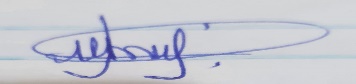 Profa. Dra Francisca do Nascimento Pereira FilhaAprovação do Colegiado de Curso Plano de Curso elaborado nos termos do §2º, Art. 243 do Regimento Geral da Ufac, apreciado e homologado pelo Colegiado do Curso de Licenciatura em História, em reunião realizada em 29 de março de 2023, conforme estabelecido no Regimento da Ufac, Art. 70, II. Rio Branco/Acre,  22 de maio de 2023.Profa. Dra Francisca do Nascimento Pereira FilhaAprovação do Colegiado de Curso Plano de Curso elaborado nos termos do §2º, Art. 243 do Regimento Geral da Ufac, apreciado e homologado pelo Colegiado do Curso de Licenciatura em História, em reunião realizada em 29 de março de 2023, conforme estabelecido no Regimento da Ufac, Art. 70, II. Rio Branco/Acre,  22 de maio de 2023.Profa. Dra Francisca do Nascimento Pereira FilhaAprovação do Colegiado de Curso Plano de Curso elaborado nos termos do §2º, Art. 243 do Regimento Geral da Ufac, apreciado e homologado pelo Colegiado do Curso de Licenciatura em História, em reunião realizada em 29 de março de 2023, conforme estabelecido no Regimento da Ufac, Art. 70, II. Rio Branco/Acre,  22 de maio de 2023.Profa. Dra Francisca do Nascimento Pereira FilhaAprovação do Colegiado de Curso Plano de Curso elaborado nos termos do §2º, Art. 243 do Regimento Geral da Ufac, apreciado e homologado pelo Colegiado do Curso de Licenciatura em História, em reunião realizada em 29 de março de 2023, conforme estabelecido no Regimento da Ufac, Art. 70, II. Rio Branco/Acre,  22 de maio de 2023.Profa. Dra Francisca do Nascimento Pereira FilhaAprovação do Colegiado de Curso Plano de Curso elaborado nos termos do §2º, Art. 243 do Regimento Geral da Ufac, apreciado e homologado pelo Colegiado do Curso de Licenciatura em História, em reunião realizada em 29 de março de 2023, conforme estabelecido no Regimento da Ufac, Art. 70, II. Rio Branco/Acre,  22 de maio de 2023.Profa. Dra Francisca do Nascimento Pereira FilhaAprovação do Colegiado de Curso Plano de Curso elaborado nos termos do §2º, Art. 243 do Regimento Geral da Ufac, apreciado e homologado pelo Colegiado do Curso de Licenciatura em História, em reunião realizada em 29 de março de 2023, conforme estabelecido no Regimento da Ufac, Art. 70, II. Rio Branco/Acre,  22 de maio de 2023.Profa. Dra Francisca do Nascimento Pereira FilhaAprovação do Colegiado de Curso Plano de Curso elaborado nos termos do §2º, Art. 243 do Regimento Geral da Ufac, apreciado e homologado pelo Colegiado do Curso de Licenciatura em História, em reunião realizada em 29 de março de 2023, conforme estabelecido no Regimento da Ufac, Art. 70, II. Rio Branco/Acre,  22 de maio de 2023.Profa. Dra Francisca do Nascimento Pereira Filha